Р Е Ш Е Н И ЕОб  участие  на  районном   конкурсе «Трезвое село 2014 года»          На основании положения о районном конкурсе  «Трезвое село 2014 года» Совет сельского поселения  Итеевский сельсовет муниципального района Илишевский район Республики Башкортостан  Р Е Ш И Л :1. Принять участие и  включить населенный пункт с.Итеево в  районный  конкурс «Трезвое село 2014 года» 2. Создать организационный комитет  по участию на районном  конкурсе  «Трезвое село 2014 года»3.  Организационному  комитету  разработать  план  мероприятий  до 28 февраля 2014 года4.  Контроль  за  исполнением  данного  решения возложить на постоянную комиссию по социально-гуманитарном вопросам, охране правопорядка.Глава Сельского поселения			       Р.А.Сарваров с. Итеево 21.02.2014 г. № 27-6                                                             Приложение  к решению Совета сельского поселении Итеевский сельсовет муниципальногорайона Илишевский район Республики Башкортостанот 21.02.2014 года № 27-6Состав организационного комитета по участию на районном конкурсе  «Трезвое село  2014 года»  Верно.Управляющий делами                                  Л.М.ХаковаБАШКОРТОСТАН РЕСПУБЛИКАҺЫМУНИЦИПАЛЬ РАЙОНИЛЕШ РАЙОНЫ ЭТӘЙ АУЫЛ СОВЕТЫАУЫЛ  БИЛӘМӘҺЕ СОВЕТЫ452278, Этәй ауылы, Пушкин урамы, 48тел. (34762) 49-1-55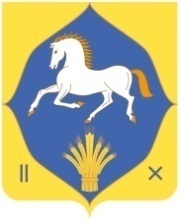 РЕСПУБЛИКА БАШКОРТОСТАН МУНИЦИПАЛЬНЫЙ РАЙОНИЛИШЕВСКИЙ РАЙОН СОВЕТ СЕЛЬСКОГО  ПОСЕЛЕНИЯ ИТЕЕВСКИЙ СЕЛЬСОВЕТ 452278, с.Итеево, ул.Пушкина, 48тел. (34762) 49-1-55Сарваров  Р.А.-Глава Администрации сельского поселения, председатель оргкомитетаСамматова И.И. -Специалист по делам молодежи, заместитель председателя оргкомитетаКабирова Г.Я. -Завуч по воспитательной работе(по согласованию)Сарварова С.Н.-Директор СДК  с.Итеево(по согласованию)Гарифуллин И.И.-Заведующий сельским клубом(по согласованию)Батыргареева Р.Г.-Библиотекарь (по согласованию)Саяпова А.Г.-Организатор культмассовой  работы (по согласованию)Назарова Л.М.-Заведующая фельдшерским пунктом с.Итеево  ( по согласованию)Имамова Ф.З.-Заведующая фельдшерским пунктом д.Телепаново  ( по согласованию)Насертдинова Г.М.Заведующая фельдшерским пунктом д.Буралы  ( по согласованию)